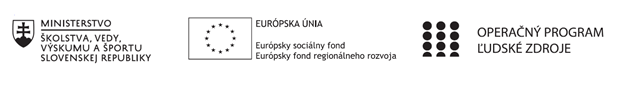 Správa o činnosti pedagogického klubu Príloha:Prezenčná listina zo stretnutia pedagogického klubuPrioritná osVzdelávanieŠpecifický cieľ1.1.1 Zvýšiť inkluzívnosť a rovnaký prístup ku kvalitnému vzdelávaniu a zlepšiť výsledky a kompetencie detí a žiakovPrijímateľGymnáziumNázov projektuGymza číta, počíta a bádaKód projektu  ITMS2014+312011U517Názov pedagogického klubu GYMZA CHEMIKDátum stretnutia  pedagogického klubu08.01.2020Miesto stretnutia  pedagogického klubuGymnáziumMeno koordinátora pedagogického klubuRNDr. Katarína LaštíkováOdkaz na webové sídlo zverejnenej správywww.gymza.skManažérske zhrnutie:krátka anotácia, kľúčové slová systém práce s IKT na vyučovaní, motivácia žiakov a spätná väzba formou IKTHlavné body, témy stretnutia, zhrnutie priebehu stretnutia:Inovatívne metódy vo výučbePoužitie IKT metód v získavaní spätnej väzby od žiakov a v prepojení s motiváciou                         žiakovZávery a odporúčania:Práca so vzdelávacím portálom Planéta vedomostíVýhody: veľká variabilita úloh na sprostredkovanie učiva, jeho precvičovanie a utvrdenie               jedna z foriem zadávania domácich úloh a tým aj rýchla spätná väzba pre učiteľa aj                   žiaka, ktorá sa dá využiť aj na vyučovaníOtestovať prácu so simuláciami chemických javovVýhody: navodenie vlastných podmienok pre daný jav a rýchla spätná väzba vzhľadom na                potvrdenie resp. vyvrátenie hypotézy vyslovenej žiakom             simulácia javov na sprostredkovanie učiva, jeho precvičovanie a utvrdenieOtestovať možnosti  vytvárania  jednoduchých  i náročnejších počítačom podporovaných experimentov napr. prostredníctvom systému ISES.      Výhody : veľká variabilita experimentov vďaka množstvu modulov, ktoré sú kdispozícii(monitorovanie  prostredia  - teplota  atlak  vzduchu, rádioaktívne pozadie, pH apod.);•veľká variabilita experimentov vďaka množstvu modulov, ktoré sú kdispozícii;Vypracoval (meno, priezvisko)Jana LeibiczerováDátum08.01.2020PodpisSchválil (meno, priezvisko)Katarína LaštíkováDátum08.01.2020Podpis